Friedrich (Fritz) Ludwig (von) GansGeboren15.11.1833 in Frankfurt am MainGestorben12.07.1920 in Frankfurt am MainBegräbnisstätteHauptfriedhof Frankfurt am Main NationalitätdeutschKonfessionjüdisch, 1895 ev. getauftChronikNotizen15.11.1833GeburtsdatumDer Vater des Frankfurter Unternehmers und Stifters Fritz Gans war der Sohn von Ludwig Ahron Gans (1793 Celle - 1871 Frankfurt am Main). Seine Mutter Rosette Gans geb. Goldschmidt (1805 Frankfurt am Main - 1868 Frankfurt am Main) war die Pflegetochter und Nichte des kinderlos gebliebenen Unternehmensgründers Leopold Cassella (geb. 1766 als David Löb Cassel).1848Berufliche Stationen1848 trat Fritz Gans als Lehrling in das Frankfurter Unternehmen seines Vaters Ludwig Ahron Gans, der Farbengroßhandlung Leopold Cassella (später Cassella AG), ein. U.a. mit seinem Bruder, dem Chemiker Leo Gans, legte er mit der "Frankfurter Anilinfarbenfabrik von Gans und Leonhardt" einen Grundstein für den Chemiekonzern Höchst AG. Quelle:Die Familie Gans 1350-1963, S. 1451862EheschließungAuguste Gans Fritz Gans und Auguste Ettling heirateten im Jahre 1862. Das Paar bekam drei Kinder: Adela (1863-1932, verh. Wetzlar, später verh. Coit), Paul (1866-1915) und Ludwig (1869-1946).28.01.1895TaufeAuguste Gans Im Januar 1895 konvertierten Auguste und Fritz Gans 1895 gemeinsam zum Protestantismus. Damit entsprachen sie dem Wunsch ihrer längst getauften Söhne Paul und Ludwig, die sich eine bessere Integration in das christlich geprägte Bürgertum erhofften. Ein weiteres Faktum war gewiss der Schutz vor Antisemitismus. Auch die ebenfalls evangelische Tochter Adela hatte sich von ihrer jüdischen Herkunft entfernt. Sie trat als Taufpatin ihrer Eltern auf.Quelle:Die Familie Gans 1350-1963, S. 157, S. 2911899Wohnhaus der Familie Friedrich (Fritz) Ludwig GansTaunusanlage 15, Frankfurt am Main Das Wohnhaus in der Taunusanlage 15 erbaute 1848 Julius Goldschmidt-Landau, ein Verwandter von Fritz Gans. 1899 erwarb Fritz Gans die Liegenschaft. Auf dem Gelände befinden sich heute die Doppeltürme der Deutschen Bank.Quelle:Die Familie Gans 1350-1963, S. 1611902StifterKinderklinik mit Säuglingsheim 1902 stiftete der im Sozial- und Gesundheitswesen vielfach engagierte Mäzen Fritz Gans - u.a. spendete er im Ersten Weltkrieg für Lazarette - die Kinderklinik in der Böttgerstraße. Quelle:Jüdische Mäzene und Stifter in Frankfurt am Main, S. 611904Schenkung von Haus und Grundstück für den Kinderheim e.V.1904 schenkten Auguste und Fritz Gans dem Kinderheim e.V. Haus und Grundstück als Grundlage für das Kinderkrankenhaus in der Boettgerstraße 20-22.1908Friedrich (Fritz) Ludwig GansFriedrich (Fritz) Ludwig Gans 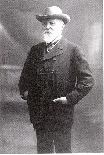 PorträtQuelle:Die Familie Gans 1350-1963, S. 1491909StifterFritz und Auguste Gans´sche Stiftung Die Stiftung führte der 1909 verwitwete Fritz Gans als Vermächtnis seiner Frau Auguste weiter.Um 1910GemäldegalerieTaunusanlage 15 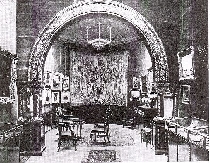 Gemäldegalerie des Kunstsammlers Fritz Gans in der Taunusanlage 15Um 1910GemäldegalerieTaunusanlage 15 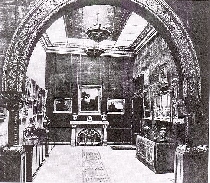 Gemäldegalerie von Fritz Gans in der Taunusanlage 1511.03.1912NobilitierungAm 11. März 1912 (Nobilitierungsordre) erhob Kaiser Wilhelm II. den Frankfurter Wirtschaftspionier und Mäzen Fritz Gans in den erblichen Adelsstand. In ihrer Familienbiographie vermutete Angela von Gans, dass sich ihr Urgroßvater durch die Nobilitierung auch Schutz für seine Angehörigen und Nachkommen vor antisemitischen Angriffen erhoffte.12.07.1920TodestagAls Sterbeort ihres Urgroßvaters gibt Angela von Gans Frankfurt am Main an. Quelle:Die Familie Gans 1350-1963, S. 4431960Ehemaliges Wohnhaus der Familie Fritz GansTaunusanlage 15 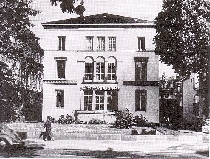 StraßenansichtNetzwerk Das könnte Sie interessieren. AllePersonenObjekte und InstitutionenOrteFritz und Auguste Gans´sche StiftungAuguste GansHauptfriedhof Frankfurt am MainKinderklinik mit SäuglingsheimMausoleum GansTaunusanlage 15, Frankfurt am MainMedien AlleBilderAudioVideo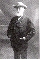 Friedrich (Fritz) Ludwig Gans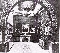 Taunusanlage 15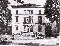 Taunusanlage 15« Zurück1/2Nächste »Beiträge Jüdische Krankenhäuser in Frankfurt am Main (1829 - 1942)